Gloucestershire CPG Committee Meeting 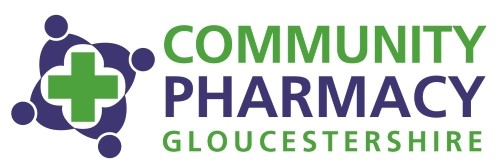 Agenda Thursday 9th November 2023					9am coffee for 930am start 4pm finish  Puckrup Hall, Tewkesbury, GL20 6ELGuests Becky Blight, Theramex (12.45pm and lunch), Sian Williams (ICB lead Community Pharmacy clinical lead) Sian Retalick (CPE Rep)Apologies: Rebecca MyersTheramex have provided sponsorship to contribute towards the costs of room hire and catering in exchange for promotional stand space and a 15 minute promotional talk. ItemItemSuggested TimingsWelcome, Apologies and Declarations of Interest 9:30Minutes of previous meetingAccuracyItems for redaction from publicly published minutesActions not covered later in agenda and matters arising Officer Updates To review officer reports and answer queriesTo receive update on services and other contractual issues not covered later on agendaTo receive treasurers report (verbal)Contract issuesTo note any further changes of ownership or hoursCPE report and questions (Sian Retalick)11:00ICB Update (Sian Williams) including:Update on EOI process for pathfinderItems of concern within the ICB11.30WorkforceCareers fair and promotional materialsClinical pharmacy congressTrainee pharmacists and DPPsPPharma slot – Becky Blight, TheramexWomen’s Health 12:45Lunch1:00ServicesCPCS updateDMS hospital extensionsLFD tests service (and Paxlovid)Contraception serviceHCFSCommon conditions (?)Locally commissioned public health servicesFlu and covid2:00PCNs (Matt)Key contacts and priorities for PCNsPCN workstream strategyPCN leads meeting and PCN/localities meetingsNext steps3:00CPOtherCollaborative working New Owners networking eventAny other business4:00Dates for meetings 2024January 11th 2024March 14th 2024May 9th 2024July 11th 2024September 12thNovember 7th